Susquehanna Greenway Mini-Grant ApplicationApplicant Checklist Grant ApplicationBudgetMap of Project LocationBefore Photos of Project LocationLetters of Support (optional)Important DatesApplication Deadline: March 1, 2024Anticipated Award Announcement: April 2024Contract Period: 12 monthsMini Grant Guideline SummaryPlease refer to the Grant Guidelines for more details.  Eligible ApplicantsApplicants must be a public entity or a registered 501(c)(3) nonprofit organization.Applicants can be in any of the 24 counties that contain the Susquehanna Greenway Projects must take place within the Susquehanna Greenway corridor (See Map)Eligible Project TypesPrograms & EventsWayfinding and SignageOutreach MaterialsIneligible Grant ActivitiesOperations equipmentMaintenance equipmentPolitical activitiesLegal disputesLobbyingFundraising activitiesProperty easementsAcquisition activitiesFood, drink or other hospitality items related to general promotion of the grantee organization, or not related to overnight travel expenses.Funding and MatchGrant Max = $10,000 per requestRequired Match = 1:1 composed of cash or non-cash match80% of funding available at time of contract20% of funding awarded upon completion and final reporting.Application Submittal Information:Please submit your application by online form at the following link:https://susquehannagreenway.org/mini-grant-program-application/ If you are unable to submit your application online, please submit applications by email to info@susquehannagreenway.org or mail to: Susquehanna Greenway Partnership Attn: Grant Committee, 301 Market Street, Unit #649, Lewisburg, PA 17837SGP Grant ContactInfo@susquehannagreenway.org570-478-0178PART I:  APPLICANT INFORMATION: Organization (legal name):Address: City, Zip Code: Phone: County:Type of entity:		☐ 501(c) 3 Non-Profit Organization ☐ Public Entity If the applicant is a 501(c)3 nonprofit organization, are you currently registered in good standing with the IRS?        ☐ Yes    ☐ NoIs your organization registered with the PA Department of State; Bureau of Charitable Organizations?         ☐ Yes    ☐ NoTo be eligible for this mini- grant, the applicant must be a public entity (such as a county, municipality, or municipal agency) or a registered nonprofit organization. If awarded, you will be asked to provide certification of the organization’s charitable status.Briefly describe your organization/entity and its mission:GRANT CONTACT:Contact Name: Title: Email: Phone: GRANT SIGNATORY: (Person authorized to legally obligate the grantee.)Grantee Signatory Name: Job Title: Organization (if different from above): Email: PART II:  PROJECT DETAILS: Project Title: Project Location (Describe, or provide, the location of this project and include where it is located along the Susquehanna Greenway corridor): Is your project located within the Susquehanna Greenway?        Yes                NoExpected Start Date:  Expected Completion Date: Project Type:	☐ Education and Outreach		☐ Wayfinding and Signage		☐ Trail or Access Site Improvement	PART III: PROJECT NARRATIVE QUESTIONS:Project Summary: Please briefly describe your proposal and how it aligns with your mission or benefits the surrounding community [word limit: 350] Project Scope:      Summarize the project or program, its goals/objectives, outcomes, project readiness, and anticipated timeline for completion. Please include any additional information applicable to the project including equipment, materials, phasing, or other resources required. [word limit: 1500] Project Alignment to the Susquehanna Greenway Vision:How does your project or program further the vision of the Susquehanna Greenway ‘…by building connections along the Susquehanna River, inspiring people to engage with the outdoors, and transforming communities into places where people want to live, work, and explore.’  [word limit: 500] See Grant Guidelines for assistance on how to answer this question.Partnership and Collaboration: Explain how this project demonstrates collaboration with other organizations, partners, or communities. Outline their involvement and how it enhances the viability of this project. Letters of Support may be included as attachments to the application. [word limit: 500]___________________________________________________________________________Green and Sustainable PracticesDescribe how your project will incorporate green and sustainable practices. Examples can be found here:  Green Community Parks [word limit: 500]_____________________________________________________________________________See Grant Guidelines for assistance on how to answer this question.Project Objectives (Education and Outreach applicants ONLY; omit for other project types)What will the project or program achieve? Consider your measurable outcomes or any gaps that this project or program will fill. Please do not exceed 3 objectives. [word limit: 250]_____________________________________________________________________________Sustainability and Maintenance(Wayfinding & Signage and Trail & Access Improvement ONLY; omit for Education & Outreach) Please describe how the results of the project or program will be sustained or maintained long-term. [word limit: 500]_____________________________________________________________________________Is your project on public land?       Yes        No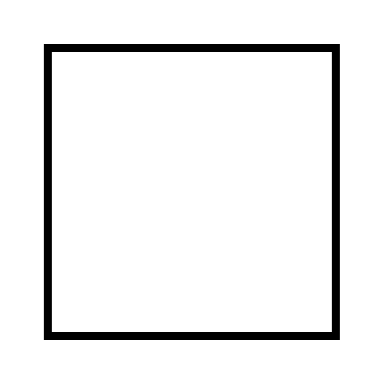 Please explain your selection:*If awarded you will be required to submit a landowner agreement in writing as part of contracting if the property is on private lands. Project Map Please include a map showing the proposed project area. Please provide a legible map with areas clearly marked.Photos (Implementation projects only)Include at least 3 “before” photos of the project site taken from a location that can be repeated for “after” photos.Part IV BUDGET SUMMARY:Please provide a summary of your total funding request and match below. A detailed budget utilizing the provided template should be completed and uploaded with your application. Grant Amount Requested 		$ Cash Match 				$ Non-Cash (In-Kind) Match 		$ Projected Total Project Cost      	$ Please indicate whether your match is fully secured, partially secured, or pending. ☐ Full Secured    ☐ Partially Secured   ☐ PendingPlease provide more details associated with your selection. Be sure to represent your match on the detailed budget template.If your organization were only awarded a portion of the funds requested, would you be able to proceed with the Project with an adjusted scope of work and budget? ☐ Yes   ☐ NoElaborate as necessary.  